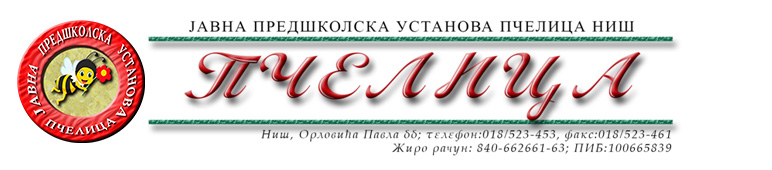 КОНКУРСНА ДОКУМЕНТАЦИЈА ЗА НАБАВКУ УСЛУГА БР.27. – ОДВОЗ СЕКУНДАРНИХ СИРОВИНА, ПАРТИЈА  – ОДВОЗ ОТПАДНОГ ЈЕСТИВОГ УЉАОБРАЗАЦ ПОНУДЕ ЗА НАВАКУ УСЛУГА БР.27. ОДВОЗ СЕКУНДАРНИХ СИРОВИНА, ПАРТИЈА – ОДВОЗ ОТПАДНОГ ЈЕСТИВОГ УЉАТЕХНИЧКА СПЕЦИФИКАЦИЈАРОК ВАЖЕЊА ПОНУДЕ: _____________дана (не може бити краћи од 30 дана) од дана отварања понуда.РОК ИЗВРШЕЊА УСЛУГЕ: _________ дана (не може бити дужи од 5дана) од дана позива Наручиоца.НАПОМЕНА: Услуга одвоза јестивог отпадног уља обухвата преузимање, траснпорт и збрињавање отпада.Обавеза Пружаоца услуге је да наручиоцу-власнику отпада, обезбеди издавање одговарајућег документа о кретању отпада у складу са важећим прописима.У Нишу,   ____.____.2022.године      					ПОНУЂАЧМ.П.	            _____________________									(потпис овлашћеног лица)Под пуном материјалном и кривичном одговорношћу, као заступник понуђача, дајем следећуИ З Ј А В УПонуђач  _______________________________________из ____________________, у поступку  набавке услуга број 27. Одвоз секундарних сировина, партија – Одвоз отпадног јестивог уља, испуњава све услове дефинисане конкурсном документацијом за предметну  набавку и то:да је регистрован је код надлежног органа, односно уписан у одговарајући регистар;да он и његов законски заступник није осуђиван за неко од кривичних дела као члан организоване криминалне групе, да није осуђиван за кривична дела против привреде, кривична дела против животне средине, кривично дело примања или давања мита и кривично дело преваре;да није изречена мера забране обављања делатности на снази у време објаве/слања позива за доставу понуде;да је измирио доспеле порезе, доприносе и друге јавне дажбине у складу са прописима Републике Србије или стране државе када има седиште на њеној територији;да је поштовао обавезе које произлазе из важећих прописа о заштити на раду, запошљавању и условима рада, заштити животне средине и гарантује да је ималац права интелектуалне својине;да поседује важећу Интегралну дозволу за сакупљање и транспорт неопасног отпада на територији Републике СрбијеУз понуду доставити тражену дозволу.Понуђач овом Изјавом, под пуном материјалном и кривичном одговорношћу потврђује да је понуду у поступку набавке услуга број 27. Одвоз секундарних сировина, партија – Одвоз отпадног јестивог уља, поднео потпуно независно и без договора са другим понуђачима или заинтересованим лицима.У Нишу,   ____.____.2022.године      					ПОНУЂАЧМ.П.	_____________________									(потпис овлашћеног лица)Број понуде Назив понуђачаАдреса седишта понуђачаОсоба за контактОдговорна особа/потписник уговораКонтакт телефонТекући рачун и назив банкеМатични бројПИБЕлектронска поштаРб.Oпис услугеЈединица мереПроцењене количинеЦена по јед.мере без ПДв-аУкупнo без пдв1.Одвоз отпадног јестивог уљалит.1.000